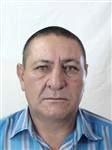 CANDIDATO A DELEGADO A LA ASAMBLEA
MUNICIPAL DEL PODER POPULARNoel Alvarez PérezCircunscripción: No 33Municipio de Cruces
Edad: 51 años                           Estado Civil: Soltero
Nivel Escolar: Media Superior
Integración: PCC-CDR-ANAP-ACRCSíntesis Biográfica:Síntesis Biográfica: Nació el 5 de junio de 1966 en Palmira, en el seno de una familia obrera hijo de Venancio y María Dolores. Cursó los primeros estudios en la escuela Jorge Agustino y la secundaria básica en la cursó en la ESBEC Reinaldo Naranjo en el municipio de Abreu. Durante esta etapa mantuvo una activa participación en todas las actividades desarrolladas en el centro. Se destacó en las labores agrícolas. En 1985 fue llamado al Servicio Militar General y en 1986 ingresó en las filas de la Unión de Jóvenes Comunistas. Fue desmovilizado del servicio militar en el año 1988 y comenzó su vida laboral en  del Granma. En el año 1990 realizó estudios en el Instituto Politécnico Juan B. Jiménez en la especialidad de Técnico Medio en Agronomía en curso para trabajadores. Ocupó el cargo de Secretario de la Organización de Base de su CPA y en el 1992 fue electo miembro de Comité Municipal de la ANAP hasta agosto del 2017 por haber permanecido más de 5 años en dicha responsabilidad. En 1994 ingresó en las filas del Partido Comunista de Cuba, en 1997 ocupó el cargo de Secretario General del núcleo del PCC, posteriormente fue seleccionado miembro del Comité Municipal  y en el 2010  Miembro del Buró Agroalimentario en  Municipal.En el año 2011 cursó la Escuela Nacional de la ANAP Niceto Pérez con resultados satisfactorios.  Fue electo Cuadro Destacado a Nivel Nacional y actualmente es Presidente de la Junta Directiva de Cooperativa de Créditos y Servicios Antonio Maceo Grajales. Participa activamente en todas las actividades de las organizaciones de masas a las que pertenece. Es el Coordinador de su Zona de los CDR. . Nació el 5 de junio de 1966 en Palmira, en el seno de una familia obrera hijo de Venancio y María Dolores. Cursó los primeros estudios en la escuela Jorge Agustino y la secundaria básica en la cursó en la ESBEC Reinaldo Naranjo en el municipio de Abreu. Durante esta etapa mantuvo una activa participación en todas las actividades desarrolladas en el centro. Se destacó en las labores agrícolas. En 1985 fue llamado al Servicio Militar General y en 1986 ingresó en las filas de la Unión de Jóvenes Comunistas. Fue desmovilizado del servicio militar en el año 1988 y comenzó su vida laboral en  del Granma. En el año 1990 realizó estudios en el Instituto Politécnico Juan B. Jiménez en la especialidad de Técnico Medio en Agronomía en curso para trabajadores. Ocupó el cargo de Secretario de la Organización de Base de su CPA y en el 1992 fue electo miembro de Comité Municipal de la ANAP hasta agosto del 2017 por haber permanecido más de 5 años en dicha responsabilidad. En 1994 ingresó en las filas del Partido Comunista de Cuba, en 1997 ocupó el cargo de Secretario General del núcleo del PCC, posteriormente fue seleccionado miembro del Comité Municipal  y en el 2010  Miembro del Buró Agroalimentario en  Municipal.En el año 2011 cursó la Escuela Nacional de la ANAP Niceto Pérez con resultados satisfactorios.  Fue electo Cuadro Destacado a Nivel Nacional y actualmente es Presidente de la Junta Directiva de Cooperativa de Créditos y Servicios Antonio Maceo Grajales. Participa activamente en todas las actividades de las organizaciones de masas a las que pertenece. Es el Coordinador de su Zona de los CDR. .